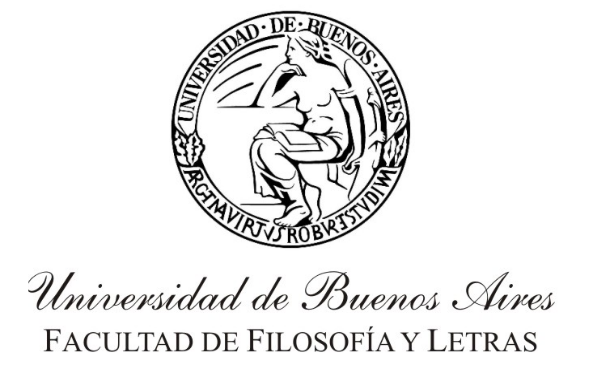 MATERIA DE Maestría en Literatura Española y LatinoamericanaProcesos histórico-culturales de España y América LatinaTítulo: PROBLEMAS PARA EL ESTUDIO HISTÓRICO DE INTELECTUALES Y ESCRITORES LATINOAMERICANOS (1880-1980)Área: 4Docentes a cargo: Dr. Ernesto Bohoslavsky (ebohos@gmail.com) y Dra. María Elena Fonsalido (malenafons@yahoo.com.ar)Carga horaria: 48 horas (3 créditos)Cuatrimestre, año: Primer cuatrimestre – 2023Horarios de dictado del curso: lunes de 17:00 a 21:00 hs.FundamentaciónEn los últimos treinta años se ha vivido una gran renovación de los estudios sobre los intelectuales y sobre la producción cultural. Dejando de lado las perspectivas más idealistas y descontextualizadas de los fenómenos intelectuales, se han generado acercamientos muy fructíferos, que han permitido cruzar los repertorios y estrategias de la historia intelectual, la historia cultural y la historia de las profesiones. Ello ha permitido volver a poner en foco no sólo a figuras como el intelectual, el escritor o el artista, sino también entender algunas de las particularidades que tenían y tienen esas figuras al desarrollar sus actividades en la periferia mundial. Así, este seminario se propone un recorrido por algunos de los problemas relativos a la condición y prácticas de la vida intelectual en América latina en el período que va de finales del siglo XIX a la finalización de las últimas dictaduras.Contrariamente a lo que una lectura colonial señala como “influencias” ideológicas de un norte ubérrimo sobre un sur siempre desnutrido de ideas y originalidad, aquí se parte de la necesidad de atender al funcionamiento de circuitos y de redes, que permiten entender los intereses mutuos –no siempre convergentes– entre actores metropolitanos y periféricos, embarcados en procesos de intercambio de muy diversa naturaleza a lo largo del período que aquí preocupa. Precisamente, la cuestión de cómo se pararon los intelectuales latino-americanos frente a tradiciones y figuras provenientes de Occidente, constituye uno de los puntos sobre los que más se interrogará esta asignatura.A pesar de que este seminario tiene el propósito de ofrecer conocimientos más generales sobre el continente americano, se concentrará en los casos argentino y brasileño en mayor medida.ObjetivosEl objetivo general de este seminario es que los estudiantes consigan aprehender algunas de las dificultades metodológicas y teóricas para llevar adelante un estudio histórico de los intelectuales situados en América latina a lo largo del período que va de 1880 a 1980. Asimismo, se espera que los estudiantes consigan:desarrollar una actitud crítica hacia los diversos acercamientos producidos por la historia intelectual, la historia de las ideas y otras corrientes que han analizado autores, ideas y publicaciones latinoamericanas;percibir la multiplicidad de estrategias para el estudio de los actores y fenómenos intelectuales, así como sus potencialidades, conflictos y límites a la hora de desarrollar explicaciones sobre esos objetos de análisis; plantear interpretaciones fundadas e informadas sobre temas y actores relevantes de la historia cultural e intelectual de América latina; identificar algunas de las redes de circulación de personas, ideas y productos culturales entre los países de América y entre éstos y Europa, atendiendo a los intereses de cada una de las partes involucradas.Unidad 1. Intelectuales: problemas y posibilidades de su abordaje históricoEscuelas historiográficas dedicadas a los fenómenos intelectuales. De la aristocrática historia de las ideas a los estudios sobre la producción material de la escritura, la publicación y la lectura. La Escuela de Cambridge y la historia de los lenguajes políticos. La historia de los conceptos. Historia social de los fenómenos culturales: sentidos, intención, edición, recepción y circulación de ideas y obras. Las relaciones entre literatura e historia: problemas teóricos y metodológicos. Aspectos de la discusión sobre la entidad de la literatura latinoamericana. LecturaAltamirano, Carlos (2005), Para un programa de historia intelectual y otros ensayos, Buenos Aires, Cap. 1.Altamirano, Carlos (2006), Intelectuales. Notas de investigación. Buenos Aires: Norma. Cap. 4 y 5, pp. 69-113. Carpentier, Alejo (1975), “Lo barroco y lo real maravilloso”. https://circulodepoesia.com/2010/12/lo-barroco-y-lo-real-maravilloso-conferencia-de-alejo-carpentier/Iablonka, Ivan (2016 [2014]), “Las ficciones de método”, La historia es una literatura contemporánea. Manifiesto por las Ciencias Sociales. Buenos Aires, FCE.Volpi, Jorge (2008), “Narrativa hispanoamericana, INC.” En: Montoya Suárez, Jesús y Ángel Esteban (eds.). Entre lo local y lo global. La narrativa latinoamericana en el cambio de siglo (1990-2006), pp. 99-112.Bibliografía complementariaChartier, Roger (1995), Espacio público, crítica y desacralización en el siglo XVIII. Los orígenes culturales de la Revolución francesa, Barcelona.Koselleck, Reinhart (2004), Historia/historia, Madrid, Trotta.Palti, Elías, et al. (1998), Giro lingüístico e historia intelectual, UNQ, Bernal.Volpi, Jorge (2006), “La literatura latinoamericana ya no existe”. Revista de la Universidad de México, septiembre, pp. 90-92.Unidad 2. América latina: ¿sujeto o problema?, ¿quién puede decir a América?Las diversas identidades (asignadas) del continente. El problema de lo interno y lo externo. Modernidad y colonialidad, modernidades periféricas y autoctonía.Ariel y Calibán: de Shakespeare a Fernández Retamar, pasando por Aimé Césaire.Las dificultades y las especificidades de estudiar a intelectuales latinoamericanos: el problema de la circulación y la recepción de las ideas. La discusión sobre las ideas “fuera de lugar”. Los ciclos y generaciones del pensamiento latinoamericano: la tensión entre identidad y modernización.Lecturas:Devés Valdés, Eduardo (2000), El pensamiento latinoamericano en el siglo XX. Entre la modernización y la identidad, t. I, Biblos-Centro de Investigaciones Diego Barros Arana, Santiago de Chile, pp. 5-21.Lie, Nadia (1997), “Calibán en contrapunto: reflexiones sobre un ensayo de Roberto Fernández Retamar (1971)”. América: Cahiers du CRICCAL, n°18, v.2. pp. 573-585.Mellado, Luciana (2017), “El modernismo y el positivismo en el Ariel de Rodó”. Lecturas descentradas. Estudios de literatura latinoamericana desde el sur. Viedma: Universidad Nacional de Río Negro.Palti, Elías (2007), “Lugares y no lugares de las ideas en América Latina”. En su El tiempo de la política: el siglo XIX reconsiderado. Buenos Aires: Siglo XXI Editores.Santiago, Silviano (2012), “El entre-lugar del discurso latinoamericano”, en Estupiñán, Mary Luz y Rodríguez Freire, Raúl (traducción, presentación y edición), Una literatura en los trópicos. Ensayos de Silviano Santiago, Ediciones Escaparate, Santiago de Chile, 2012, pp. 57-76.Schwarz, Roberto (2005[1973]), “As idéias fora do lugar”. Modernidades, Año 1, Nº 2. Universidad Nacional de Córdoba. Traducción de Ana Clarisa Agüero y Diego García. Disponible en: www.ffyh.unc.edu.ar/archivos/modernidades_a/II/Mod2Contenidos/Main-Traducciones.htmTextos para análisis en claseCésaire, Aimé (2011 [1969]), Una tempestad. Buenos Aires: El Octavo Loco.Darío, Rubén (1898), “El triunfo de Calibán”. www.biblioteca.org.ar/libros/155.pdfFernández Retamar, Roberto (1993 [1971]). “Calibán”, en Todo Calibán. Buenos Aires: CLACSO.Rodó, José Enrique (1900), Ariel. http://www.cervantesvirtual.com/obra-visor/ariel--0/html/fedf72f8-82b1-11df-acc7-002185ce6064_2.html#I_0_Shakespeare, William (2008 [1611]), La tempestad. Las comedias de William Shakespeare. Buenos Aires: Losada.Bibliografía complementariaFeres Júnior, João (2010), “La historia de un contraconcepto: Latin America en Estados Unidos”, en Palti, Elías (org.) Mito y realidad de la cultura política latinoamericana. Debates de IberoIdeas, Prometeo Libros, Buenos Aires.Lemus, Aura (2011), “Latinos, hispanos, español y espanglish”, Amerika, n. 4, URL: http://amerika.revues.org/2045 Mignolo, Walter (2005), The Idea of Latin America, Blackwell Publishing.Monsiváis, Carlos (2007), “De los intelectuales en América Latina”, América Latina Hoy. n. 47, Universidad de Salamanca, pp. 15-38.Quijano, Aníbal (2005), “Colonialidad del poder, eurocentrismo y América Latina”, en Lander, Edgardo (comp.), La colonialidad del saber eurocentrismo y ciencias sociales. Perspectivas latinoamericanas, CLACSO, Buenos Aires, pp. 201-246.Ricupero, Bernardo (2007), “Da formação à forma. Ainda as ‘idéias fora do lugar’”, Lua Nova, São Paulo, n. 73, pp. 59-69. URL: http://www.scielo.br/pdf/ln/n73/n73a03.pdfUnidad 3. De 1880 al CentenarioEl fenómeno del mercado editorial: límites y características del surgimiento de la actividad cultural e intelectual como profesión. Editores, escritores y público.El positivismo y el anti-positivismo. Nacionalismo cultural e inmigración. Arielismo e identidad “latina”: el espíritu contra el egoísmo ateo anglosajón.Modernismo, política y anti-imperialismo tras la guerra por Cuba de 1898. Martí, Darío y Lugones.Bibliografía obligatoriaBattilana, Carlos (2006), “El lugar de Rubén Darío en Buenos Aires. Proyecciones”. En: Alfredo Rubione (dir.) La crisis de las formas. Noé Jitrik (dir.). Historia crítica de la literatura argentina. Volumen 5. Buenos Aires: Emecé.Denegri, Francesca (1996), El abanico y la cigarrera. La primera generación de mujeres ilustradas en el Perú. Lima: IEP y Flora Tristán. Cap. 6., p. 159-193. Laera, Alejandra (2006), “Padrinos, mecenas y patrones: Leopoldo Lugones en la arena de entresiglos”. En: Alfredo Rubione (dir.) La crisis de las formas. Noé Jitrik (dir.). Historia crítica de la literatura argentina. Volumen 5. Buenos Aires: Emecé.McEvoy, Carmen (1999), Forjando la nación. Ensayos de historia republicana, Universidad Católica del Perú, Lima, pp. 247-314Pellegrino Soares, Gabriela (2007), Semear horizontes: uma história da formação de leitores na Argentina e no Brasil, 1915-1954; Belo Horizonte: Editora UFMG, pp. 31-73.Subercaseaux, Bernardo (2017), “‘Nuestra América’: texto, lectura y contexto”. Universum, v. 32, n. 1, julio. http://dx.doi.org/10.4067/S0718-23762017000100255  Terán, Oscar (2000) Vida intelectual en el Buenos Aires fin-de-siglo: 1880-1910: derivas de la "cultura científica", Fondo de Cultura Económica: Buenos Aires, pp. 13-82. Textos para análisis en claseDarío, Rubén (1986 [1905]), “A Roosevelt”. Cantos de vida y esperanza. Poesía (II). Ernesto Mejía Sánchez (ed.). Caracas: Biblioteca Ayacucho.Darío, Rubén (1905), "Los cisnes". Cantos de vida y esperanza. Poesía II. Edición de Ernesto Mejía Sánchez. Caracas: Biblioteca Ayacucho.Lugones, Leopoldo (2012 [1916]). “Martín Fierro es un poema épico”. El payador. Prólogo de Edgardo Dobry. Buenos Aires: Eudeba.Martí, José (1891). “Nuestra América”. México, El partido liberal, 31 de enero. Bibliografía complementariaColombi, Beatriz (2004), Viaje intelectual. Migraciones y desplazamientos en América Latina (1880-1915), Rosario, Beatriz Viterbo Editora.Amigo, Roberto (1995), “Imágenes de la historia en el Centenario: nacionalismo e hispanidad”, en: Gutman, Margarita y Reese, Thomas (comp.), Buenos Aires 1910. El imaginario para una gran capital, Eudeba, Buenos Aires, pp. 171-195.Roldán, Darío (2010), “El Centenario y las ambigüedades democráticas”, en Cuadernos Filosóficos. Segunda época, n. 7, pp. 107-150.Unidad 4. Del Centenario a la segunda guerra mundialEl impacto de la revolución mexicana: ruralismo, mestizofilia y tensiones identitarias continentales. El extravío cultural de la década de 1920: nuevas búsquedas, caminos heterodoxos para vivir en un mundo sin el norte europeo.Vanguardias estéticas y políticas: diálogos y conflictos. Las revistas y el muralismo. Los comunistas americanos: entre la ortodoxia de la Komintern y la tentación indigenista: el caso Mariátegui.Nacionalismos y catolicismos en un mundo antiliberal: el regreso de las tradiciones y la denuncia de la historia falsificada. El caso del integralismo brasileño, el nacional-socialismo chileno y el revisionismo argentino. El reverdecido lugar de las coronas ibéricas y de la cruz en la historia nacional. El regreso del “gaucho”: América latina y su identidad no blanca (herencias afro, indígena y mestiza).Circulaciones ente España y América: el impacto de la Guerra Civil. Exiliados, solidaridad y percepciones mutuas. Antifascismo, comunismo y arte comprometido.Bibliografía obligatoriaBaud, Michiel (2004), Intelectuales y sus utopías. Indigenismo y la imaginación de América latina, CEDLA, Amsterdam, pp. 63-86.Beigel, Fernanda (2003), El itinerario y la brújula. El vanguardismo estético-político de José Carlos Mariátegui, Buenos Aires, Biblos, Cap. 1.Funes, Patricia (2007). Salvar la nación. Intelectuales, cultura y política en los años 20, Prometeo, Buenos Aires.López, Alejo (2016). “La política encarnada: España, aparta de mí este cáliz de César Vallejo”. Zama, número 8, pp. 103-107.  https://ri.conicet.gov.ar/bitstream/handle/11336/70332/CONICET_Digital_Nro.3ebbb5b-a08b-42ab-bacd-eafcafb136d5_A.pdf?sequence=2&isAllowed=yPetra, Adriana (2019), Intelectuales y cultura comunista: itinerarios, problemas y debates en la Argentina de posguerra. Buenos Aires: FCE. Cap. 1, pp. 39-74.Quinziano, Franco (2013 [2001]). “España en el corazón de Neruda: el ‘paraíso perdido’”.http://www.cervantesvirtual.com/obra-visor/espana-en-el-corazon-de-pablo-neruda-el-paraiso-perdido/html/acc2b584-7d2b-4373-952d-d2f51dbd0ee3_7.htmlRobles, Humberto E. (1988) “La noción de vanguardia en el Ecuador: recepción y trayectoria (1918-1934)”, Revista Iberoamericana, v. LIV, n. 144-145, pp. 223-249.Sarlo, Beatriz (1988). “Raúl González Tuñón. El margen y la política”. Una modernidad periférica. Buenos Aires entre 1920 y 1930. Buenos Aires: Siglo XXI, pp. 187-214. Textos para análisis en claseGonzález Tuñón, Raúl (1974 [1939]), “Muerte en Madrid”. Antología poética. Buenos Aires: Losada.Neruda, Pablo (1993 [1938]), “España en el corazón”. Tercera residencia. Obras I. Buenos Aires: Losada.Tzara, Tristán (1937), Intervención en el II Congreso Internacional de escritores”. Hora de España N° VIII. Revista mensual, agosto. Edición fascimilar, pp. 59-62. Disponible en: https://issuu.com/faximil/docs/1937-he-08Vallejo, César (1937). “Discurso en el II Congreso Antifascista de Valencia”. Audio disponible en: https://www.facebook.com/ESCUCHAEMPATICAPARAEMPATIZAR/videos/2189793031093132/Vallejo, César (1961 [1939]), “España, aparta de mí este cáliz”. Poemas humanos. Buenos Aires: Losada.Bibliografía complementariaCattaruzza, Alejandro (2009), “El revisionismo en los años treinta: entre la historia, la cultura y la política”, en Manzoni, Celina (dir.): Rupturas, tomo VII de la Historia de la literatura argentina, Buenos Aires, Emecé.Deves Valdés, Eduardo (1997), “O pensamento nacionalista na América Latina e a reivindicação da identidade econômica (1920-1940)”, Estudos Históricos, n. 20, pp. 321-343. Quijada, Mónica (1991), Aires de república, aires de cruzada: la Guerra Civil española en Argentina, Madrid, Sendai.Rodríguez, Fernando (1995), “Inicial. Revista de la nueva generación. La política en la vanguardia literaria de los años '20”, Estudios Sociales, n. 8.Sitman, Rosalie (2003). Victoria Ocampo y Sur: entre Europa y América. Buenos Aires: Lumiere.Unidad 5. La promesa populista y la agenda del desarrollo, 1945-1959El problema del desarrollo: actores, instituciones y diagnósticos contra el “atraso”. El tiempo de las reformas. Guerra fría y anticomunismo.Populismos e intelectuales: relaciones disímiles y mitificadas. Políticas culturales del peronismo (1946-1955) y del varguismo (1951-1954).Profesionalización e internacionalización de las ciencias sociales en América latina. Instituciones promotoras de investigación y transferencia tecnológica.Bibliografía obligatoria Adsuar Fernández, María Dolores (2004), “Muerte y transfiguración de Antígona Vélez”. Tonos. Revista electrónica de estudios filológicos, n. 8. https://www.um.es/tonosdigital/znum8/Resenas/3-libro_antigona.htmBlanco, Alejandro (2010), “Ciencias sociales en el Cono sur y la génesis de una nueva élite intelectual (1940-1965)” en: Altamirano, Carlos (ed.), Historia de los intelectuales en América latina. Buenos Aires: Katz, vol. II, pp. 606-629.Fiorucci, Flavia (2004-2005), “¿Aliados o enemigos? Los intelectuales en los gobiernos de Vargas y Perón”, Estudios Interdisciplinarios de América latina y el Caribe, vol. 15, n. 2, Universidad de Tel Aviv, Fiorucci, Flavia (2011), Intelectuales y peronismo: 1945-1955. Buenos Aires: Editorial Biblos, pp. 65-122.Gamerro, Carlos (2015). “Borges o Perón”. Facundo o Martín Fierro. Los libros que inventaron la Argentina. Buenos Aires: Sudamericana. Textos para análisis en claseBorges, Jorge Luis (1989 [1960]). “El simulacro”. El hacedor. Obras completas 2. Buenos Aires: Emecé.Borges, Jorge Luis (1955). “L’ilussion comique”. Sur Número 237, noviembre-diciembre 1955. https://borgestodoelanio.blogspot.com/2015/10/jorge-luis-borges-lillusion-comique.htmlMarechal, Leopoldo. (1981 [1951]). Antígona Vélez. Buenos Aires: Colihue.Bibliografía complementariaDa Silva Paulo Renato (2010), “Peronismo e cultura: o Primeiro Congresso de Bibliotecas Populares da Província de Buenos Aires (1949)”, Topoi, v. 11, n. 21, p. 222-234.Halperin Donghi, Tulio (1987), "España e Hispanoamérica: miradas a través del Atlántico (1925-1975)", en El espejo de la historia. Problemas argentinos y perspectivas latinoamericanas, Buenos Aires, Sudamericana. Mota, Carlos Guilherme (2008), Ideologia da cultura brasileira: pontos de partida para uma revisão histórica. São Paulo: Editora 34. Neiburg, Federico (1998), Los intelectuales y la invención del peronismo. Estudio de Antropología social y cultural, Alianza, Buenos Aires.Nervo Codato, Adriano y Walter Guandalini Jr. (2003), “Os autores e suas idéias: um estudo sobre a elite intelectual e o discurso político do Estado Novo”, Estudos Históricos, Rio de Janeiro, n. 32, p. 145·164.Noé, Alberto (2005), Utopía y desencanto. Creación e institucionalización de la carrera de sociología en la Universidad de Buenos Aires: 1955-1966, Buenos Aires, Miño y Dávila.Quinteros, Marcela y Suárez Morales, Carlos (2016). “Estrategias de lucha del antiperonismo latinoamericano: Juan Natalicio González y Germán Arciniegas”. En: João Fábio Bertonha y Ernesto Bohoslavsky (eds.). Circule por la derecha: percepciones, redes y contactos entre las derechas sudamericanas. Los Polvorines: UNGS.Panesi, Jorge (2007). “Borges y el peronismo”. En: Guillermos Korn (comp.). El peronismo clásico (1945-1955). Descamisados, gorilas y contreras. David Viñas (dir.). Literatura argentina siglo XX. Buenos Aires: Paradiso.Svampa, Maristella (1994), El dilema argentino: civilización o barbarie. De Sarmiento al revisionismo peronista, Buenos Aires, El cielo por asalto.Unidad 6. Revolución y dictadura, 1960-1980Intelectuales de la revolución, intelectuales de la dictadura. Del intelectual crítico al comprometido (y al orgánico). El pensamiento de la liberación: teoría de la dependencia, filosofía de la liberación, pedagogía del oprimido, teología de la liberación. Revolución cubana: voluntad, subjetividad revolucionaria y teoría del foco. Casa de las Américas y su política cultural.Las nuevas editoras en ciencias sociales: Fondo de Cultura Económica y Siglo XXI.El Concilio Vaticano II: lecturas latinoamericanas y nacionales de la apertura de la Iglesia. El debate interno y el proceso de fragmentación de la voz católica legítima.El “boom” latinoamericano: redes personales, negocios editoriales, auto-exotización y literatura entre Europa y América.El impacto de las dictaduras sobre las artes y la reflexión política. La restauración democrática y el rol de los intelectuales: el problema de las violencias y cómo abordarlas literaria y científicamente.Bibliografía obligatoriaCatelli, Norma, “La elite itinerante del boom: seducciones transnacionales en los escritores latinoamericanos”, en: Altamirano, Carlos (ed.), Historia de los intelectuales en América latina. Buenos Aires: Katz, vol. II.Gilman, Claudia (2003), Entre la pluma y el fusil: debates y dilemas del escritor revolucionario en América Latina; Buenos Aires: Siglo Veintiuno.Gilman, Claudia (2013), Cortázar: de escritor burgués a intelectual revolucionario. Hispamérica, 124, 3-13. Invernizzi, Hernán y Judith Gociol (2002), Un golpe a los libros. Represión a la cultura durante la última dictadura militar, Buenos Aires, EUDEBA. Markarian, Vania (2015) “La Universidad intervenida. Cambios y permanencias de la educación superior uruguaya durante la última dictadura (1973-1984)”, en Cuadernos Chilenos de Historia de la Educación, n. 4. Disponible en: http://www.historiadelaeducacion.cl/index.php/CCHE/article/view/58/51 Moraña, Mabel (2006) “Territorialidad y forasterismo: la polémica Arguedas / Cortázar revisitada”. En: Franco, Sergio (ed.) José María Arguedas: hacia una poética migrante. Pittsburgh: Universidad de Pittsburgh. Sorá, Gustavo (2017), Editar desde la izquierda. La agitada historia del Fondo de Cultura Económica y de Siglo XXI. Buenos Aires: Siglo XXI, pp. 145-222. Terán, Oscar (1991), Nuestros años sesentas: la formación de la nueva izquierda intelectual en la Argentina, 1956-1966; Buenos Aires: Puntosur Editores, 1991, pp. 9-53.Textos para análisis en claseArguedas, José María (1969). “Inevitable comentario a unas ideas de Julio Cortázar, El comercio, Lima, 1 de junio. https://edisciplinas.usp.br/mod/page/view.php?id=50649Arguedas, José María (1973 [1971]) “Primer diario” y “Tercer diario”. El zorro de arriba y el zorro de abajo. Buenos Aires: Losada.Cortázar, Julio (1967). “Carta a Roberto Fernández Retamar” del 10 de mayo de 1967. Casa de las Américas  Número 45. https://blog.autoreseditores.com/mundo-del-libro/cartas-de-escritores/carta-de-julio-cortazar-a-roberto-fernandez-retamar-10-de-mayo-de-1967/Cortázar, Julio (2006, orig. 1969). “Entrevista de Rita Guibert”. Life, volumen XXXIII, número 7.Díaz Martínez, Manuel (1997). “El caso Padilla: crimen y castigo (recuerdos de un condenado). Encuentro de la Cultura Cubana. Madrid, n. 4-5, pp. 88-96. Bibliografía complementariaÁlvarez, Emiliano (2006/2007), “Los intelectuales del ‘Proceso’. Una aproximación a la trama intelectual de la última dictadura militar”, Políticas de la memoria, 6/7, Buenos Aires. Andreo, Igor Luis (2009), “O alvorecer da teologia da libertação na Argentina e no México: ensaio para um estudo comparativo”, Revista de História Comparada, v. 3, n. 6.Cartagena, Catalina (2014), “Saberes expertos sobre la violencia en Colombia. El caso de la violentología (1982-2002)", tesis de la Maestría en Ciencias Sociales del IDES-UNGS, Buenos Aires.Dip, Nicolás (2017) Libros y alpargatas. La peronización de estudiantes, docentes e intelectuales de la UBA (1966-1974). Rosario: Prohistoria.Dussel, Enrique (2005), “Filosofía de la liberación”, en Salas Astrain, Ricardo (coord.) Pensamiento crítico latinoamericano: conceptos fundamentales, Universidad Católica Silva Henríquez: Santiago de Chile.Espeche, Ximena (2016), La paradoja uruguaya. Intelectuales, latinoamericanismo y nación a mediados de siglo XX. Buenos Aires: Universidad Nacional de Quilmes.Garciadiego, Javier (2010), "Los intelectuales y la Revolución Mexicana", en Altamirano, Carlos (dir.), Historia de los intelectuales en América latina, tomo II, Katz, Buenos Aires.Ponza, Pablo (2018), “Ideas, letras, artes en la Crisis  1973-1987: Intelectuales, política y cultura antes y después de la última dictadura militar argentina”. A contracorriente, v. 15, n. 3. Disponible en https://acontracorriente.chass.ncsu.edu/index.php/acontracorriente/article/view/1689/3123 Patiño, Roxana (1997), “Intelectuales en transición. Las revistas culturales argentinas (1981-1987)”, Cuadernos de Recienvenido, Universidade de São Paulo, 4, pp. 5- 34.Rojas, Rafael (2010), “Anatomía del entusiasmo. Cultura y revolución en Cuba”, en Altamirano, Carlos (dir.), Historia de los intelectuales en América latina, tomo II, Katz, Buenos Aires.Modalidad de cursada El curso se desarrollará de manera presencial y tendrá a) clases de exposición teórica y b) clases de trabajo colectivo en el aula. En estas clases los docentes presentarán los temas a tratar, así como el estado general de la discusión académica sobre el particular. Con esa presentación se aspira a que los estudiantes se apropien de las principales cuestiones a debatir, así como de la información más relevante sobre los tópicos involucrados. Los docentes harán un encuadre socio-político, filosófico, literario e ideológico de las temáticas a tratar y ofrecerá algunas de las herramientas analíticas pasibles de ser utilizadas para su abordaje. Se espera que los estudiantes comenten y debatan en torno a los textos asignados en cada clase. Los docentes presentarás las discusiones específicas y la bibliografía del día. Lanzará también una serie de consignas para analizar e interrogar a un conjunto de documentos históricos y literarios oportunamente seleccionados y que se indican en el presente programa. Se espera que en esos análisis se pongan en juego elementos teóricos y metodológicos provenientes de la lectura de la bibliografía asignada para cada una de las unidades.La última clase se destinará casi con exclusividad para la discusión colectiva de los proyectos de monografía a presentar, así como a retomar algunos de los problemas interpretativos y metodológicos presentados en las primeras reuniones.Cronograma:Formas de evaluaciónLos estudiantes deberán realizar cuatro trabajos individuales, escritos y domiciliarios a partir de una serie de consignas. Las consignas apuntan a identificar el nivel de conocimiento e interpretación de la bibliografía de las unidades. una monografía individual de reflexión sobre los principales aportes de la bibliografía consultada y potenciales derivas para el trabajo de investigación de cada tesista. La monografía tendrá entre 10000 y 12000 palabras (sin contar la bibliografía. Los estudiantes deben presentar un esbozo de esa monografía el último día de clase.Requisitos para la aprobación del seminario [copiar el texto que sigue a continuación]Para aprobar el curso, los maestrandos deberán asistir obligatoriamente al setenta y cinco por ciento (75%) de las clases programadas y cumplir con los requisitos e instancias de evaluación establecidos por los docentes a cargo  Clase Unidad TemaBibliografía1 1Corrientes de historia de las ideas, intelectual y de la cultura. Teorías para el estudio de los intelectuales.Relaciones entre historia y literatura. El concepto literatura latinoamericanaAltamirano, ParaAltamirano, IntelectualesCarpentierJablonklaVolpi 2 2El lugar de las ideas en América. Pensamiento situado, apropiaciones e importaciones.PaltiDeves ValdésSantiago Schwarz3 2Caliban, Ariel y el americanismoMelladoLieTextos literarios: Shakespeare, Darío, Rodó, Césaire y Fernández Retamar4 3Del final de siglo XIX al Centenario. Positivismo y primer indigenismo.TeránDenegriPellegrinoMcEvoy5 3Modernismo. Martí. Darío. LugonesLaeraBattilanaSubercaseauxTextos literarios: Darío. Lugones y Martí6 4El impacto de los años 20: vanguardias, autoritarismo, indigenismo y catolicismo. Las re-lecturas nacionalesBeigel Funes Baud Robles74Los impactos de la Guerra civil española en AméricaPetraLópezQuinzianoSarloTextos literarios: Tzara, González Tuñón, Vallejo y Neruda8 5Populismos, antipopulismos y estudiosos del populismo La segunda posguerra: desarrollo y análisis de las ciencias socialesBlancoFiorucci, Aliados9 5Peronismo y antiperonismoMarechal y Borges.Fiorucci, Intelectuales Adsuar Fernández,  Gamerro  Textos literarios: Borges y Marechal10 6Los años 60: promesa de reforma y revolución Las ideas en las dictaduras: libros, ciencias sociales y artes.TeránGilman, EntreInvernizzi y GociolMarkarianSorá11 6El boom latinoamericano. Arguedas vs. Cortázar.Moraña Catelli, Gilman, Cortázar Textos literarios: Cortázar, Padilla, Díaz Martínez, Arguedas  12Cierre. Presentación de esbozos de monografías Cierre. Presentación de esbozos de monografías Cierre. Presentación de esbozos de monografías 